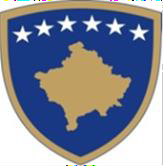 Republika e KosovësRepublika Kosova-Republic of KosovoQeveria – Vlada - GovernmentMinistria e Punëve të Jashtme dhe Diasporës – Ministarstvo Inostranih Poslova i Diaspora Ministër of Foreign Affairs and DiasporaDatë: 25.04.2024FTESË PËR APLIKIM PËR ANËTARË TË KOMISIONIT VLERËSUES NË PROGRAMIN E DIPLOMASICË QYTETAREMinistria e Punëve të Jashtme dhe Diasporës, në pajtim me Vendimin nr. 11/89, i miratuar në mbledhjen e 89-të të Qeverisë së Republikës së Kosovë, e mbajtur më 9 gusht 2023, si dhe bazuar në thirrjen publike të datës 11.04.2024 të Ministrisë së Punëve të Jashtme dhe Diasporës, për aplikim në Programin për Diplomaci Qytetare, ftohen të interesuarit të aplikojnë për pjesëmarrje në komisionin e vlerësimit dhe përzgjedhjen e kandidatëve në Programin e Diplomacisë Qytetare për vitin 2024-2025, si më poshtë:anëtarë nga bota e akademisë brenda ose jashtë vendit – (nëse jeni jashtë vendit, duhet të jeni pjesëtar të diasporës/mërgatës, (një anëtar);anëtarë nga shoqëria civile brenda ose jashtë vendit - nëse jeni jashtë vendit, duhet të jeni pjesëtar të diasporës/mërgatës, (dy anëtarë);Përfaqësuesit e lartcekur do të jenë anëtarë të komisionit për vlerësimin e aplikantëve në kuadër të Programit për Diplomaci Qytetare për vitin 2024-2025, të pranuara nga Ministria e Punëve të Jashtme dhe Diasporës, sipas thirrjes publike të shpallur më 11.04.2024.Të interesuarit për aplikim për anëtar të komisionit duhet t’i plotësojnë kërkesat e përgjithshme të ftesës publike:të kenë përvojë në përgatitjen dhe zbatimin e projekteve të financuara nga burimet publike;të kenë përvojë në vlerësimin e kandidatëve ose projekteve të natyrës së njëjtë.t’i njohin dokumentet strategjike dhe politikat në fushën e diplomacisë dhe të diasporës;ta njohin bazën ligjore në fuqi në fushat që mbulon ftesa publike;t’i njohin metodologjitë vlerësuese në komisione të ngjashme;të kenë njohuri rreth dokumenteve të tjera relevante në fushën për të cilën është hapur ftesa publike;njohje e legjislacionit në fushën e mbështetjes financiare publike.Periudha e angazhimit do të jetë sipas afateve kohore të përcaktuara në Vendimin nr. 11/89, i miratuar në mbledhjen e 89-të të Qeverisë së Republikës së Kosovë, e mbajtur më 09 gusht 2023Pagesa do të jetë 430 euro për anëtar.Afati për aplikim është 5 ditë, nga data 25.04.2024 deri më 02.05.2024.Kandidatët e interesuar duhet të dërgojnë CV-në.CV-të duhet të dërgohen në e-mail adresën: zsp.mpjd@rks-gov.net në subjekt të shkruhet pozita për anëtar të komisionit, për të cilën aplikoni.Aplikoj si përfaqësues i botës akademikeapoAplikoj si përfaqësues i shoqërisë civile.Me respekt,Ministria e Punëve të Jashtme dhe Diasporës